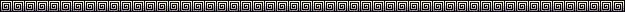   утверждаю                                                                        согласованоДиректор МБОУ                                                                                        Зам директора УВР«Атланаульская гиназия »                                                                       ______/Сайпуллаева М.М/__________/А.С.Абакаров /                                                                       «____»____________ 20 __г«___»____________20 ____ гПлан работы  ШМО учителей родного ( кумыкского ) языка и литературы2020-2021 гАвгуст Тематика планланы тергев.ШМО -ну   планын къабул этмек.ОктябрьАна тил дарсланы агъамиятын артдырмакъ учун алдыбызгъа салынгъан борчлар.ЯнварьКъумукъ тилде къыйын ,яшлар  четим англайгъан темалар  .Адабият кружокну агьамиятын артдырмакъ учун этилеген иш.Март    1. Къумукъ тил дарсларда сёзлюк ишни уьстюнде ишлев.    2. Къумукъ ва адабият дарсларда тил оьсдюрювню             уьстюнде ишлев .Май.Оьтген охув йылны гъасиллерин чыгъарыв .3  Янъы охув йылны алдына салынагъан борчлар.МУНИЦИПАЛЬНОЕ БЮДЖЕТНОЕ ОБЩЕОБРАЗОВАТЕЛЬНОЕ УЧРЕЖДЕНИЕ«Атланаульская гимназия им. И.Казака»МР «Буйнакский район»368216 Республика Дагестан Буйнакский район с. Атланаулул. Гунибское шоссе 41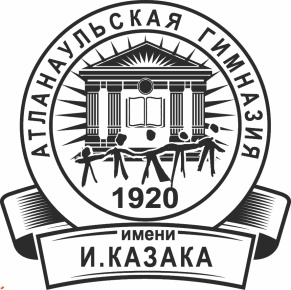 ИНН:0507009642ОГРН:1030500713616КПП:050701001ОКПО:58931252E-mail: Atlanaul@rambler.ruwww:http://atlan.dagschool.com/тел.8(9064) 47 55 70